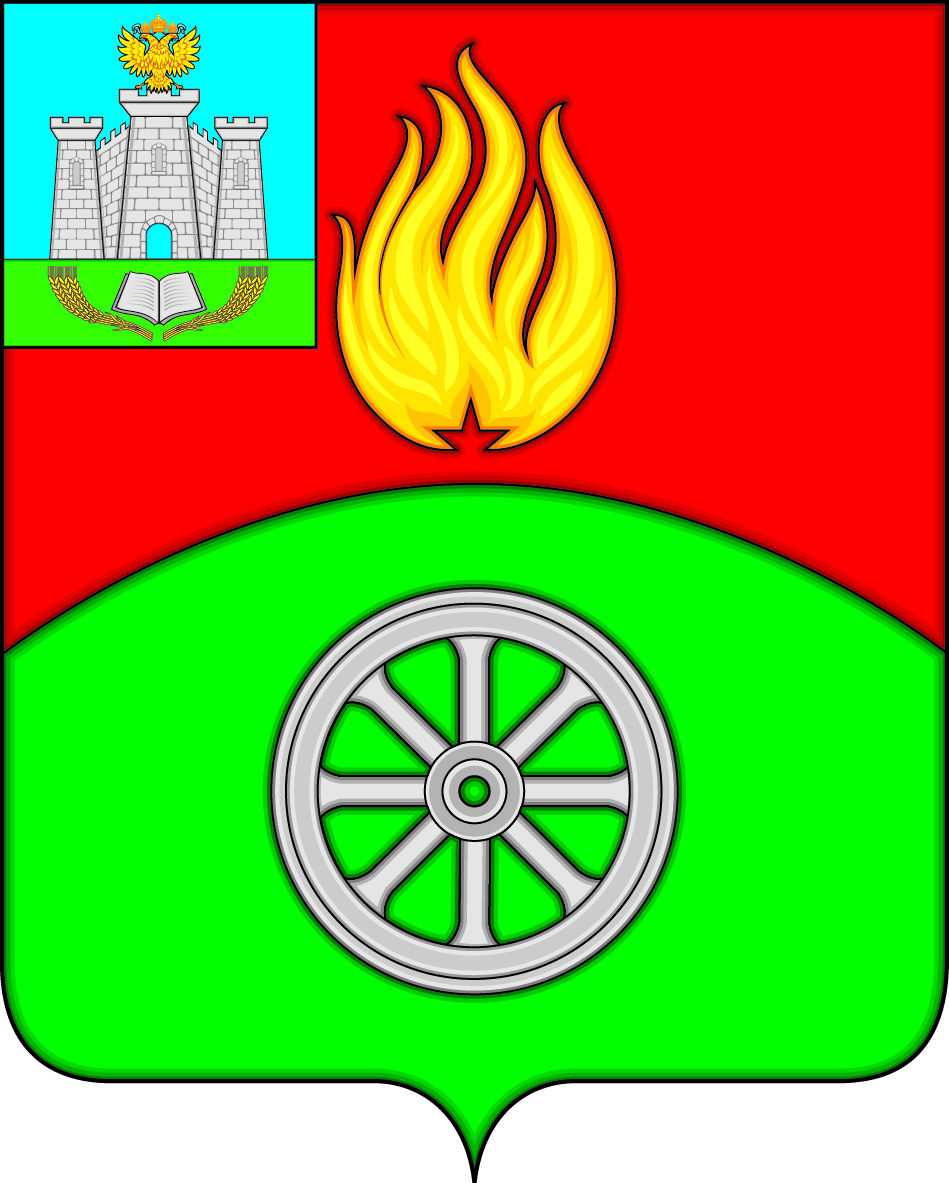  РОССИЙСКАЯ ФЕДЕРАЦИЯОРЛОВСКАЯ ОБЛАСТЬВЕРХОВСКИЙ РАЙОНАДМИНИСТРАЦИЯ ПОСЕЛКА ВЕРХОВЬЕПОСТАНОВЛЕНИЕ 9 января 2020 года                                                                                                            № 3         п. Верховье
О проведении аукциона на право заключения договоров на размещение нестационарных торговых объектов на территории муниципального образования  городское поселение Верховье Верховского района Орловской областиВ соответствии с Федеральным законом от 28 декабря 2009 года № 381–ФЗ «Об основах государственного регулирования торговой деятельности в Российской Федерации», постановлением Администрации поселка Верховье Верховского района Орловской области от 15 апреля 2019 года № 66 «О размещении нестационарных объектов на территории муниципального образования поселок Верховье Верховского района Орловской области», постановлением Администрации поселка Верховье Верховского района Орловской области от 17 декабря 2019 года № 240 «Об утверждении схемы размещения нестационарных торговых объектов на земельных участках, в зданиях, строениях, сооружениях, находящихся в муниципальной собственности городского поселения Верховье Верховского района Орловской области, на 2020 год» Администрация поселка Верховье Верховского района Орловской области п о с т а н о в л я е т:1. Провести  аукцион, открытый по составу участников и форме подачи предложений о цене, на право заключения договоров на размещение нестационарных торговых объектов на территории муниципального образования городское поселение Верховье Верховского района Орловской области (далее – предмет аукциона): Лот № 1: тип: павильон; местоположение (адрес): пгт. Верховье, ул. Советская; вид собственности земельного участка, на котором предполагается расположить нестационарный торговый объект: земельный участок из земель, государственная собственность на которые не разграничена; предполагаемый ассортимент реализуемых товаров: рыба, морепродукты; предоставляемая площадь: 36 кв. м; режим работы: ежедневно с 9:00 до 20:00 без выходных; планируемый срок размещения: с 1 марта 2020 года по 31 декабря 2020 года включительно.Определить:- начальную цену предмета аукциона – 8 846 (восемь тысяч восемьсот сорок шесть) рублей 58 копеек;- «шаг аукциона» - 3% начальной цены предмета аукциона – 265 (двести шестьдесят пять) рублей 39 копеек;- размер задатка – стоимость размещения объекта в квартал из расчета начальной цены – 2 653 (две тысячи шестьсот пятьдесят три) рубля 97 копеек.Лот № 2: тип: павильон; местоположение (адрес): пгт. Верховье, ул. Советская; вид собственности земельного участка, на котором предполагается расположить нестационарный торговый объект: земельный участок из земель, государственная собственность на которые не разграничена; предполагаемый ассортимент реализуемых товаров: кулинарные, кондитерские изделия, специи, орехи, диабетические продукты; предоставляемая площадь: 20 кв. м; режим работы: ежедневно с 9:00 до 20:00 без выходных; планируемый срок размещения: с 1 марта 2020 года по 31 декабря 2020 года включительно.Определить:- начальную цену предмета аукциона – 4 935 (четыре тысячи девятьсот тридцать пять) рублей 20 копеек;- «шаг аукциона» - 3% начальной цены предмета аукциона – 148 (сто сорок восемь) рублей 05 копеек;- размер задатка – стоимость размещения объекта в квартал из расчета начальной цены – 1 480 (одна тысяча четыреста восемьдесят) рублей 56 копеек.2. Установить:- место приема заявок на участие в аукционе, место определения участников аукциона, место проведения аукциона, место определения результатов аукциона: Орловская область, Верховский район, пгт. Верховье, ул. 7 Ноября, д. 6, 2-й этаж (Администрация поселка Верховье);  - время и дату начала и окончания приема заявок на участие в аукционе: с 8 ч 00 мин 20 января 2020 года до 17 ч 00 мин 13 февраля 2020 года в рабочие дни (перерыв с 13 ч 00 мин до 14 ч 00 мин);- дату рассмотрения заявок на участие в аукционе: 17 февраля 2020 года;- дату и время проведения аукциона: 19 февраля 2020 года в 10 ч 00 мин.3. Создать аукционную комиссию (далее – комиссия) в составе согласно приложению 1 к настоящему постановлению.4. Комиссии:	1) проверить правильность оформления документов, представленных заявителями;2) принять решение о признании заявителей участниками аукциона или об отказе в допуске к участию в аукционе; 3) оформить протокол рассмотрения заявок на участие в аукционе;4) уведомить заявителей о принятых в отношении них решениях;5) определить победителей аукциона и оформить протокол о результатах аукциона.5. Главному специалисту Администрации поселка Верховье Новиковой Н.В.:1) организовать размещение извещения о проведении аукциона на право заключения договоров на размещение нестационарных торговых объектов  согласно приложению 2 к настоящему постановлению на официальном Интернет-сайте Администрации поселка Верховье: www.verhovadm.ru, а также обеспечить опубликование в общественно-политической газете «Наше время»;2) выдавать необходимые материалы и соответствующие документы лицам, намеривающим принять участие в аукционе;3) принимать заявки на участие в аукционе и документы от заявителей, организовать регистрацию заявок в журнале приема заявок на участие в аукционе, обеспечивать сохранность представленных заявок и прилагаемых к ним документов, а также конфиденциальность сведений о наличии заявок, лицах, подавших заявки, и содержании представленных ими документов до момента их рассмотрения;4) подготовить проекты договоров на размещение нестационарных торговых объектов;5) осуществить иные функции.6. Утвердить форму заявки на участие аукционе согласно приложению 3 к настоящему постановлению.7. Контроль за исполнением настоящего постановления оставляю за собой.Глава поселка Верховье                                                                          М.В. Величкина Состав аукционной комиссии:Кузин Евгений Юрьевич – заместитель главы Администрации поселка Верховье, председатель комиссии;Быковская Татьяна Валерьевна – заместитель главы Администрации поселка Верховье по финансовым вопросам, планированию, бухгалтерскому учету и отчетности, заместитель председателя комиссии;Новикова Наталья Васильевна – главный специалист Администрации поселка Верховье, секретарь комиссии.Члены комиссии:Головина Наталья Алексеевна - главный специалист Администрации поселка Верховье;Трошина Галина Николаевна – главный специалист Администрации поселка Верховье.Извещение о проведении аукциона на право заключения договоров на размещение нестационарных торговых объектов Во исполнение постановления Администрации поселка Верховье Верховского района Орловской области от 9 января 2020 года № 3 «О проведении аукциона на право заключения договоров на размещение нестационарных торговых объектов на территории муниципального образования  городское поселение Верховье Верховского района Орловской области» Администрацией поселка Верховье Верховского района Орловской области (далее – Организатор аукциона) проводится аукцион, открытый по составу участников и форме подачи предложений о цене, на право заключения договоров на размещение нестационарных торговых объектов. Аукцион состоится 19 февраля 2020 года в 10.00 по адресу: Орловская область, Верховский район, пгт. Верховье, ул. 7 Ноября, д. 6, 2-й этаж (Администрация поселка Верховье).Предметы аукциона:Лот № 1: тип: павильон; местоположение (адрес): пгт. Верховье, ул. Советская; вид собственности земельного участка, на котором предполагается расположить нестационарный торговый объект: земельный участок из земель, государственная собственность на которые не разграничена; предполагаемый ассортимент реализуемых товаров: рыба, морепродукты; предоставляемая площадь: 36 кв. м; режим работы: ежедневно с 9:00 до 20:00 без выходных; планируемый срок размещения: с 1 марта 2020 года по 31 декабря 2020 года включительно.Начальная цена предмета аукциона – 8 846 (восемь тысяч восемьсот сорок шесть) рублей 58 копеек.«Шаг аукциона» - 3% начальной цены предмета аукциона – 265 (двести шестьдесят пять) рублей 39 копеек.Размер задатка – стоимость размещения объекта в квартал из расчета начальной цены – 2 653 (две тысячи шестьсот пятьдесят три) рубля 97 копеек.Лот № 2: тип: павильон; местоположение (адрес): пгт. Верховье, ул. Советская; вид собственности земельного участка, на котором предполагается расположить нестационарный торговый объект: земельный участок из земель, государственная собственность на которые не разграничена; предполагаемый ассортимент реализуемых товаров: кулинарные, кондитерские изделия, специи, орехи, диабетические продукты; предоставляемая площадь: 20 кв. м; режим работы: ежедневно с 9:00 до 20:00 без выходных; планируемый срок размещения: с 1 марта 2020 года по 31 декабря 2020 года включительно.Начальная цена предмета аукциона – 4 935 (четыре тысячи девятьсот тридцать пять) рублей 20 копеек.«Шаг аукциона» - 3% начальной цены предмета аукциона – 148 (сто сорок восемь) рублей 05 копеек.Размер задатка – стоимость размещения объекта в квартал из расчета начальной цены – 1 480 (одна тысяча четыреста восемьдесят) рублей 56 копеек.Форма заявки на участие в аукционе размещена на официальном Интернет-сайте Администрации поселка Верховье: www.verhovadm.ru, может быть получена               у Организатора аукциона по адресу: Орловская область, Верховский район,                          пгт. Верховье, ул. 7 Ноября, д. 6, 2-й этаж.Заявку на участие в аукционе заявитель предоставляет лично или через своего представителя. В случае подачи заявки представителем предъявляется доверенность. Для участия в аукционе заявители представляют следующие документы:1) заявку на участие в аукционе установленного образца (составляется в 2 экз., один из которых остается у Организатора аукциона, другой - у заявителя);2) копии документов, удостоверяющих личность заявителя (для граждан);3) эскиз (дизайн – проект) внешнего вида, согласованный с отделом архитектуры и градостроительства администрации Верховского района Орловской области;4) документ, подтверждающий внесение задатка.Место приема заявок на участие в аукционе: Орловская область, Верховский район, пгт. Верховье, ул. 7 Ноября, д.6, 2-й этаж (Администрация поселка Верховье).Время и дата начала и окончания приема заявок на участие в аукционе: с 8 ч 00 мин 20 января 2020 года до 17 ч 00 мин 13 февраля 2020 года в рабочие дни (перерыв с 13 ч 00 мин до 14 ч 00 мин).Задаток вносится по следующим реквизитам: Администрация поселка Верховье Верховского района Орловской области, на счет № 40101810845250010006 в Отделение Орел г. Орел, ИНН 5705001098, КПП 570501001, БИК 045402001, КБК 002 111 05035 13 0000 120, ОКТМО 54608151, назначение платежа: задаток, перечисляемый для участия в аукционе 19 февраля 2020 года (Лот № __). Заявитель не допускается к участию в аукционе в случае непоступления задатка на указанный счет на дату рассмотрения заявок на участие в аукционе (не позднее 00 часов 00 минут (время московское) 17 февраля 2020 года).Если участником аукциона является бюджетное учреждение, предоставление задатка не требуется.С порядком проведения аукциона, порядком возврата задатка, проектом договора на размещение нестационарного торгового объекта можно ознакомиться у Организатора аукциона, а также на официальном Интернет-сайте Администрации поселка Верховье: www.verhovadm.ru.Дополнительную информацию заинтересованные лица могут получить у Организатора аукциона по адресу: Орловская область, Верховский район, пгт. Верховье, ул. 7 Ноября, д. 6, 2-й этаж, т. 8/48676/2-39-54, а так же по адресу электронной почты: verkhovje@yandex.ru.* На бланке организации (для юридических лиц)**Заявка, составленная более чем на одном листе, должна быть прошита, пронумерована, скреплена печатью (при наличии) и подписью Заявителя                                                                                                               Организатору аукциона:Администрация поселка Верховье Верховского района Орловской области;ул. 7 Ноября, д. 6, пгт. Верховье, Верховский район, Орловская область, 303720ЗАЯВКА на участие в аукционе (Лот №___)1.________________________________________________________________________________________________________________________________________________________________________________________________________________________________________________________________________________________________________________________(для юридических лиц: полное наименование, место нахождения, ОГРН, ИНН;  для физических лиц: Ф.И.О, реквизиты документа, удостоверяющего личность, место жительства)далее именуемый Заявитель, в лице_________________________________________________________________________________________________________________________________(должность (при необходимости), фамилия, имя, отчество)действующего на основании______________________________________________________________________________________________________________________________________,(Устава, приказа, положения, доверенности и т.д. (с указание реквизитов документа))ознакомившись с извещением о проведении аукциона на право заключения договоров на размещение нестационарных торговых объектов, опубликованном в газете «Наше время»            № ____________ от  «___» ____________ 20___ г. и размещенном на официальном Интернет-сайте Администрации поселка Верховье: www.verhovadm.ru, сообщает о желании принять участие в аукционе, открытом по составу участников и форме подачи предложений о цене, на право заключения договора на размещение нестационарного торгового  объекта:                      Лот №___: _____________________________________________________________________________________________________________________________________________________________________________________________________________________________________________________________________________________________________________________________________________________________________________________________________________________________________________________________________________________ , который проводится Организатором аукциона: Администрацией поселка Верховье Верховского района Орловской области на основании постановления от 9 января 2020 года № 3 «О проведении аукциона на право заключения договоров на размещение нестационарных торговых объектов на территории муниципального образования  городское поселение Верховье Верховского района Орловской области» и состоится 19 февраля              2020 года в 10 ч 00 мин по адресу: Орловская область, Верховский район, пгт. Верховье,             ул. 7 Ноября, д. 6 (Администрация поселка Верховье).2. Обязуюсь соблюдать порядок проведения аукциона, установленный постановлением Администрации поселка Верховье Верховского района Орловской области от 15 апреля 2019 года № 66 «О размещении нестационарных объектов на территории муниципального образования поселок Верховье Верховского района Орловской области».3. Осведомлен о том, что мне может быть отказано в допуске к участию в аукционе по следующим основаниям:- заявка подана на место, не включенное в Схему;- лицо, подавшее заявку, не представило в установленный срок обязательных документов;- непоступление задатка на указанный счет Организатора аукциона на дату рассмотрения заявок на участие в аукционе (не позднее 00 часов 00 минут (время московское) 17 февраля 2020 года).4. В случае моего уклонения от заключения договора на размещение нестационарного торгового объекта согласен с тем, что сумма внесенного мною задатка возврату не подлежит.5. Согласен на хранение и обработку моих персональных данных в соответствии с Федеральным законом от 27 июня 2006 года № 152 – ФЗ «О персональных данных».6. Адрес для направления корреспонденции и уведомлений:_______________________________________________________________________________________________________________________________________________________________ ,телефон ____________________, факс ___________________, эл. почта __________________.7. Банковские реквизиты для возврата задатка:________________________________________________________________________________________________________________________________________________________________________________________________________________________________________________________________________________________________________________________________________________________________________________________________________________________________________________________________________________________________8. Прилагаемые документы:________________________________________________________________________________________________________________________________________________________________________________________________________________________________________________        _____________________      /__________________________/         (Подпись Заявителя)                            (Инициалы, фамилия Заявителя)м.п. (при наличии)Заявка принята Организатором аукциона в ____ ч  ____ мин  «____» ___________________ 20 ___ г.,зарегистрирована в журнале приема заявок под № ___________________(______________________).Подпись уполномоченного лица Организатора аукциона __________________ /___________________/Приложение 1 к постановлению Администрации поселка Верховьеот 9 января 2020 года № 3Приложение 2 к постановлению Администрации поселка Верховьеот 9 января 2020 года № 3Приложение 3 к постановлению Администрации поселка Верховьеот 9 января 2020 года № 3